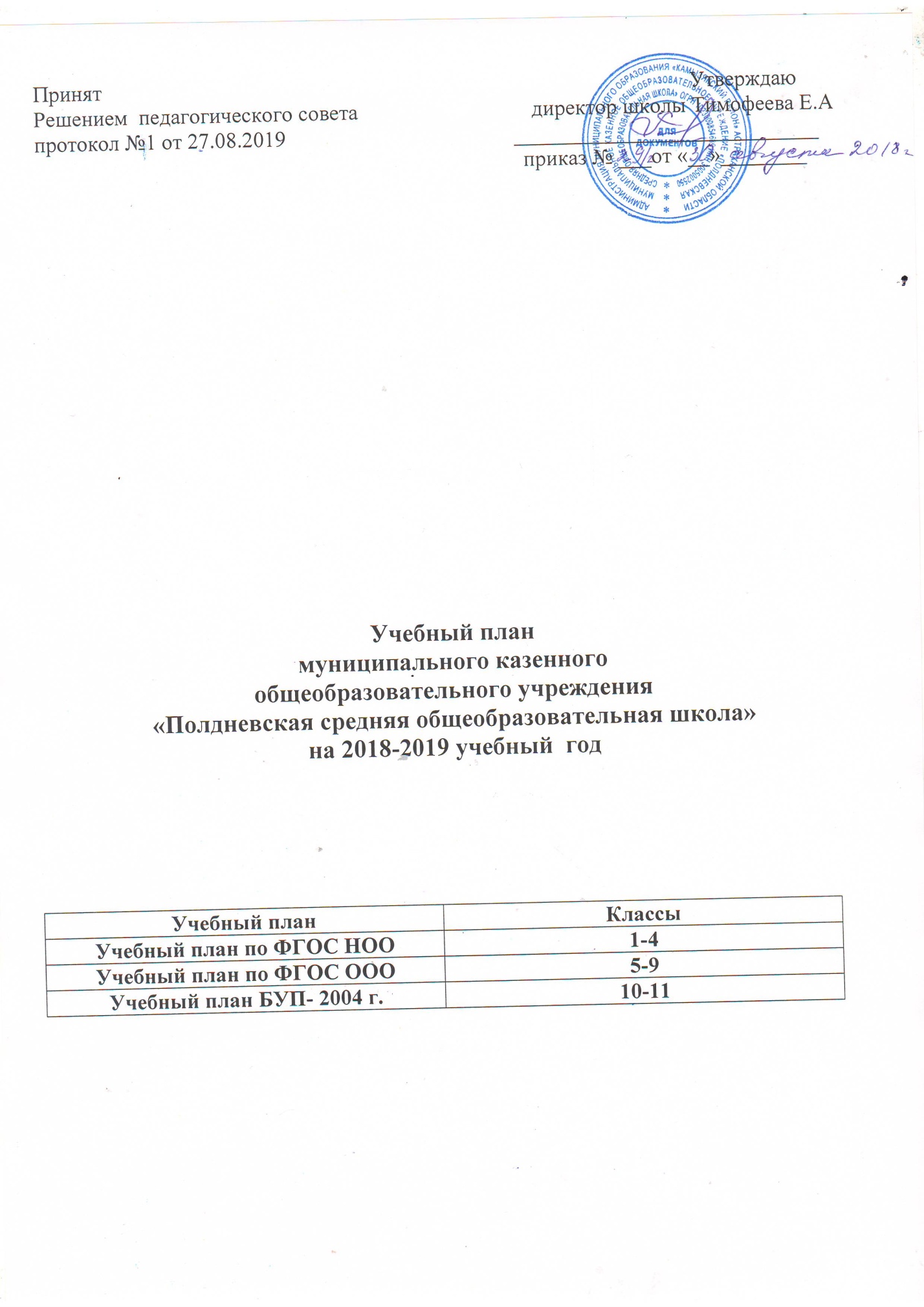 Расписание уроков основной  школы МКОУ «Полдневская СОШ» на 2018-2019 уч.год5566778899ПН1.Математика Ф1.Русский языкР1.Биология Б1.Английский яз.Ан1.География ХПН2.Русский яз.Р2. Математика Ф2. Английск. язАн2.Химия Х2.Алгебра МПН3.История Ан3.География Х3.Русский яз.М3.Русский языкР.3. Биология Б.ПН4.Английский яз.Ан4. История Д.4.Алгебра М.4. Биология Б.4.Литература Р.ПН5. ЛитератураР.5.Физ. культураСп5.Физика Ф.5.Алгебра М.5.Английский язАнПН6.Физ. культураСп6. Английск. язАн6.ТехнологияД6.ИЗОМ.6.Информатика БПН7.Технология Д7.Эл. курс М/Р7.Физ. культураСпВТ1.География Х1.Русский языкР1.Геометрия Ф1.Алгебра М1.История Б.ВТ2.Русский языкИ2.Математика Ф2.География Х2.Физ. культураСп2.ГеометрияМВТ3. Математика Ф3. Музыка М3.Физ. культураСп3.Английский яз.Ан3.Химия ХВТ4.Биология Б4.ОбществознанХ4.История Ан4.Русский языкР.4.Физ. культураСпВТ5.ТехнологияД5. Экология Б.5. Музыка М.5. ЛитератураР.5.Физика ФВТ6.Технология Д6. ЛитератураР.6. Экология Б.6. ГеометрияМ6.Английск. яз.АнВТ7. Литература Б.7. ФизикаФ.7.Русский языкРСР1.Математика Ф1. История Д1.ОбществознанХ1.ОБЖАн1.Биология БСР2.ИсторияФ2.Русский языкР2.Английский яз.Ан2. Алгебра М.2. География ХСР3.Русский яз.Б.3.Русский языкР3. АлгебраФ3.История Ан3.Алгебра МСР4.Физ. культураСп4.Математика Ф4.Русский языкМ4.География Х4. История АнСР5.Литература Ан5.Английский язД.5.История М.5.Информатика Б.5.Русский язРСР6. Музыка М6.ТехнологияД6.Информатика Б6.Физ. культураСп6. Литература РСР7.Технология Д7. Физика ФЧТ1.ЛитератураБ1.Русский языкР1. АлгебраФ1.Английский яз.Ан1.Физ. культураСпЧТ2.Русский языкР2.Биология Б2. География Х2. Геометрия М2.Английск.  яз.АнЧТ3.Математика Ф3. ЛитератураР.3. Русский языкМ3.Физ. культураСп3.Химия ХЧТ4.Английский яз.Ан4. ИЗОМ4.Физ. культураСп4.Физика Ф4.Информатика БЧТ5.ОДНКНРБ5.Математика Ф5.Английский яз.Ан5. ЛитератураР.5. Алгебра МЧТ6.ОбществознанХ6.Физ. культураСп6.  ЛитератураАн6.ИнформатикаБ6. Геометрия М.ЧТ7.География 7. ИскусствоБПТ1.Русский яз.Б1.Русский языкР1. ГеометрияФ1.Химия Х1.ОБЖМПТ2. ИЗОМ2.Английск.  яз.Ан2. Русский языкФ2.Русский языкР2. География ХПТ3.Физ. культураСп3.Математика Ф3. ИЗОМ3.ОбществознанХ3.Русский языкРПТ4.Английск.  яз.Ан4 ЛитератураР4.Физ. культураСп4.Биология Б4.Физика ФПТ5.Математика Ф5.Физ. культураСп5.Биология Б5. История М5. ЛитератураРПТ6.Физика Ф6. Технология Д.ПТ